О назначении и проведении публичных слушаний по проекту решения «О внесении изменений в решение от 25.01.2017 № 50 «Об утверждении в новой редакции Правил землепользования и застройки муниципального образования Лабазинский сельсовет»»В соответствии со ст. 14 ч. 1 п.20 Федерального закона от 06.10.2003 года № 131-ФЗ «Об общих принципах организации местного самоуправления в Российской Федерации», ч.1 ст. 8, ст. 28, 32 Градостроительного кодекса Российской Федерации № 190-ФЗ от 29.12.2004 года, Земельным кодексом, в целях соблюдения прав человека на благоприятные условия жизнедеятельности, прав и законных интересов правообладателей земельных участков и объектов капитального строительства, руководствуясь Уставом муниципального образования Лабазинский сельсовет Курманаевского района Оренбургской области, а также Положением о публичных слушаниях на территории муниципального образования Лабазинский сельсовет (утвержденного Решением Совета депутатов МО Лабазинский сельсовет Курманаевского района Оренбургской области от 23.04.2009 г. № 116):1. Провести публичные слушания по проекту решения «О внесении изменений и дополнений в решение от 25.01.2017 № 50 «Об утверждении в новой редакции Правил землепользования и застройки муниципального образования Лабазинский сельсовет»» согласно приложению:- слушания – 26 сентября 2017 года в 15.00 местного времени по адресу: с. Лабазы, ул. Ленина, 54 (Дом творчества);- слушания –  26 сентября 2017 года в 18.00 местного времени по адресу: с. Скворцовка, ул. Молодежная, 4 (Дом Досуга);- слушания – 27 сентября 2017 года в 15.00 местного времени по адресу: с. Озерки, ул. Центральная, 17 (Дом Досуга);- слушания среди населения сёл Суриково и Савельевка – 27 сентября 2017 года в 18.00 местного времени по адресу: с. Суриково, ул. 8 Марта, 15 (Дом досуга).2. Установить с 27 июля 2017 года по 25 сентября 2017 года срок подачи предложений и рекомендаций участниками публичных слушаний по обсуждаемому вопросу в администрацию МО Лабазинский сельсовет по адресу: Оренбургская область, Курманаевский район, с. Лабазы, ул. Ватутина, 20.3. Для проведения публичных слушаний создать оргкомитет в количестве 4-х человек в следующем составе: Гриднева Е.Н. – заведующая Лабазинским детским садом, депутат сельсовета (по согласованию); Уляхина С.А. – депутат сельсовета (по согласованию);Шошина О.Ф., специалист 2 категории администрации;4) Некрасова М.В., юрисконсульт администрации МО Лабазинский сельсовет.4. Опубликовать в газете «Лабазинский вестник» настоящее постановление «О назначении и проведении публичных слушаний по проекту решения «О внесении изменений и дополнений в решение от 25.01.2017 № 50 «Об утверждении в новой редакции Правил землепользования и застройки муниципального образования Лабазинский сельсовет»», а также Порядок учёта предложений по данному проекту (Приложение № 2).5. Демонстрационные материалы по рассмотрению проекта решения «О внесении изменений и дополнений в решение от 25.01.2017 № 50 «Об утверждении в новой редакции Правил землепользования и застройки муниципального образования Лабазинский сельсовет»» будут представлены по адресу: Оренбургская область, Курманаевский район, с. Лабазы, ул. Ватутина, 20.6. Настоящее постановление вступает в силу со дня его официального опубликования.7. Контроль за настоящим постановлением оставляю за собой.Глава муниципального образования                                          В.А. ГражданкинРазослано: в дело, администрации района, прокурору Приложениек постановлению от 26.07.2017 № 70-ппроект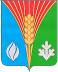 СОВЕТ ДЕПУТАТОВМуниципального образования Лабазинский сельсоветКурманаевского района Оренбургской области(третьего созыва)РЕШЕНИЕ.   .2017                                                                                                       №О внесении изменений и дополнений в решение от 25.01.2017 № 50 «Об утверждении в новой редакции Правил землепользования и застройки муниципального образования Лабазинский сельсовет»В целях создания условий для устойчивого развития поселения, планировки территории поселения, обеспечения прав и законных интересов физических и юридических лиц, в соответствии с Градостроительным кодексом Российской Федерации, Федеральным законом от 06.10.2003 № 131-ФЗ «Об общих принципах организации местного самоуправления в Российской Федерации», заявлением Селиной И.Г., на основании ходатайства главы Лабазинского сельсовета, заключения комиссии по землепользованию и застройке МО Лабазинский сельсовет о результатах публичных слушаний по проекту, протокола публичных слушаний, руководствуясь Уставом муниципального образования Лабазинский сельсовет, Совет депутатов решил:1. Внести изменения в пункт 54.1«Территоориальные зоны жилой застройки, в том числе исторической застройки», статьи 54 «Градостроительные регламенты использования территорий в части предельных (максимальных и минимальных) размеров земельных участков и предельных параметров разрешенного строительства, реконструкции объектов капитального строительства» решения СД от 25.01.2017 № 50 «Об утверждении в новой редакции Правил землепользования и застройки муниципального образования Лабазинский сельсовет» и установить максимальную площадь земельного участка для блокированной жилой застройки равной 0,02 га.2. Внести изменения в пункт 54.1«Территоориальные зоны жилой застройки, в том числе исторической застройки», статьи 54 «Градостроительные регламенты использования территорий в части предельных (максимальных и минимальных) размеров земельных участков и предельных параметров разрешенного строительства, реконструкции объектов капитального строительства» решения СД от 25.01.2017 № 50 «Об утверждении в новой редакции Правил землепользования и застройки муниципального образования Лабазинский сельсовет» и установить минимальную площадь земельного участка для ИЖС, ЛПХ и дач равной 0,035 га.3. Опубликовать решение в газете «Лабазинский вестник», разместить сообщение «О внесении изменений и дополнений в решение от 25.01.2017 № 50 «Об утверждении в новой редакции Правил землепользования и застройки муниципального образования Лабазинский сельсовет» на официальном сайте в сети «Интернет».4. Настоящее решение вступает в силу после его опубликования в газете «Лабазинский вестник».5. Контроль за исполнением настоящего решения возложить на главу администрации муниципального образования Лабазинский сельсовет Гражданкина В.А.Глава муниципального образовании                                             В.А. ГражданкинРазослано: в дело, прокуроруАдминистрацияМуниципального образованияЛабазинский сельсоветКурманаевского районаОренбургской областиПОСТАНОВЛЕНИЕ26.07.2017 № 70-п